THE KITCHEN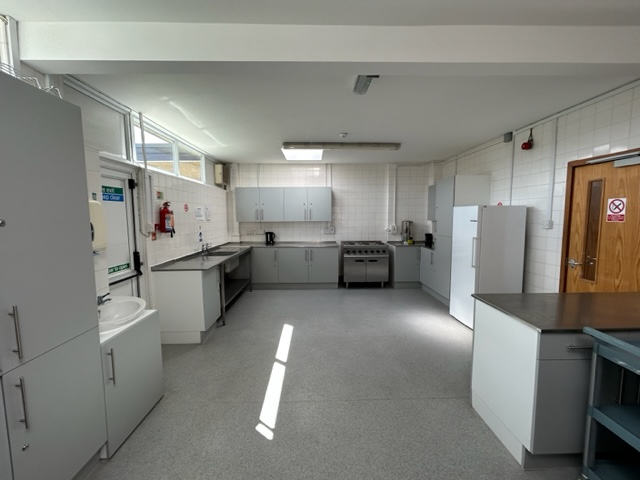 

DIMENSIONS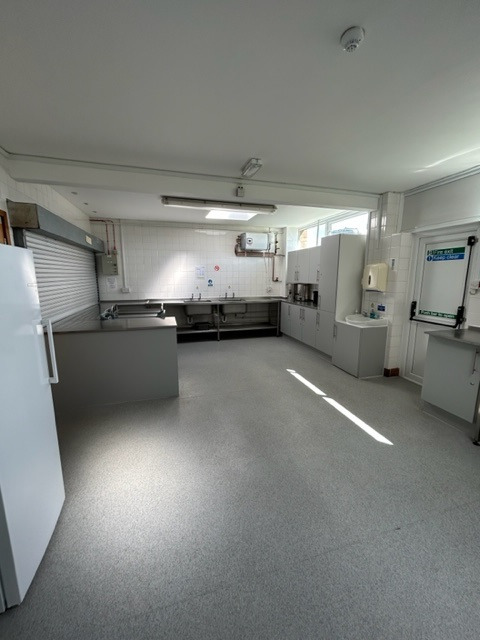 32.9 SqmFACILITIESLarge professional kitchenFire door and Fire Exit onto Recreation GroundFire extinguisher and blanketDouble oven and hob3 large sinks and separate handwashing areaLarge larder style refrigeratorAutomatic rolling shutter to serving hatchServing trolleys availableUse of kitchen included in room hire charge